CALENDARIO TRIMESTRAL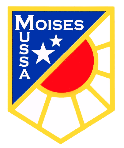 PROFESORA JEFE: PAOLA PIZARROCURSO: 8VO AÑO CCURSO: 8VO AÑO CCURSO: 8VO AÑO CMES: JUNIOMES: JUNIOFECHAASIGNATURACONTENIDOCONTENIDOINSTRUMENTO01 - 06MATEMÁTICAGeometría y Matemática: Las raíces cuadradas de números Naturales y Teorema de Pitágoras. Geometría y Matemática: Las raíces cuadradas de números Naturales y Teorema de Pitágoras. Formulario Google por classroom. 07 - 06ARTES VISUALES El Fauvismo, futurismo, cubismo, Impresionismo, arte geométrico. El Fauvismo, futurismo, cubismo, Impresionismo, arte geométrico. Rúbrica. Recrean una obra seleccionada por ellos. 08 – 06TECNOLOGÍAObjeto tecnológico elaborado mediante etapas del proceso tecnológico.Objeto tecnológico elaborado mediante etapas del proceso tecnológico.Rúbrica. Objeto tecnológico terminado (Puente)10 – 06 LENGUAJEEvaluación Acumulativa Lectura págs. 105 – 107 libro del estudiante. Evaluación Acumulativa Lectura págs. 105 – 107 libro del estudiante. Formulario Google por classroom. 10-06 INGLÉSCountries, Nationalities and Languages includes flags around the world.Countries, Nationalities and Languages includes flags around the world.Formulario Google por classroom.22 – 06 MATEMÁTICANúmeros enteros Números enteros Formulario Google por classroom.23 y 24 – 06 LENGUAJE Disertaciones grupales Disertaciones grupales Rúbrica presentada en clases. 23 – 06  HISTORIA Trabajo Conquista de América Trabajo Conquista de América Rúbrica presentada en clases. 01 – 07 CIENCIAS NATURALES Modelo Átomos Modelo Átomos Formulario Google por classroom.02-07EDUCACIÓN FÍSICAActividades de Expresión Motriz Actividades de Expresión Motriz Formulario Google por classroom.